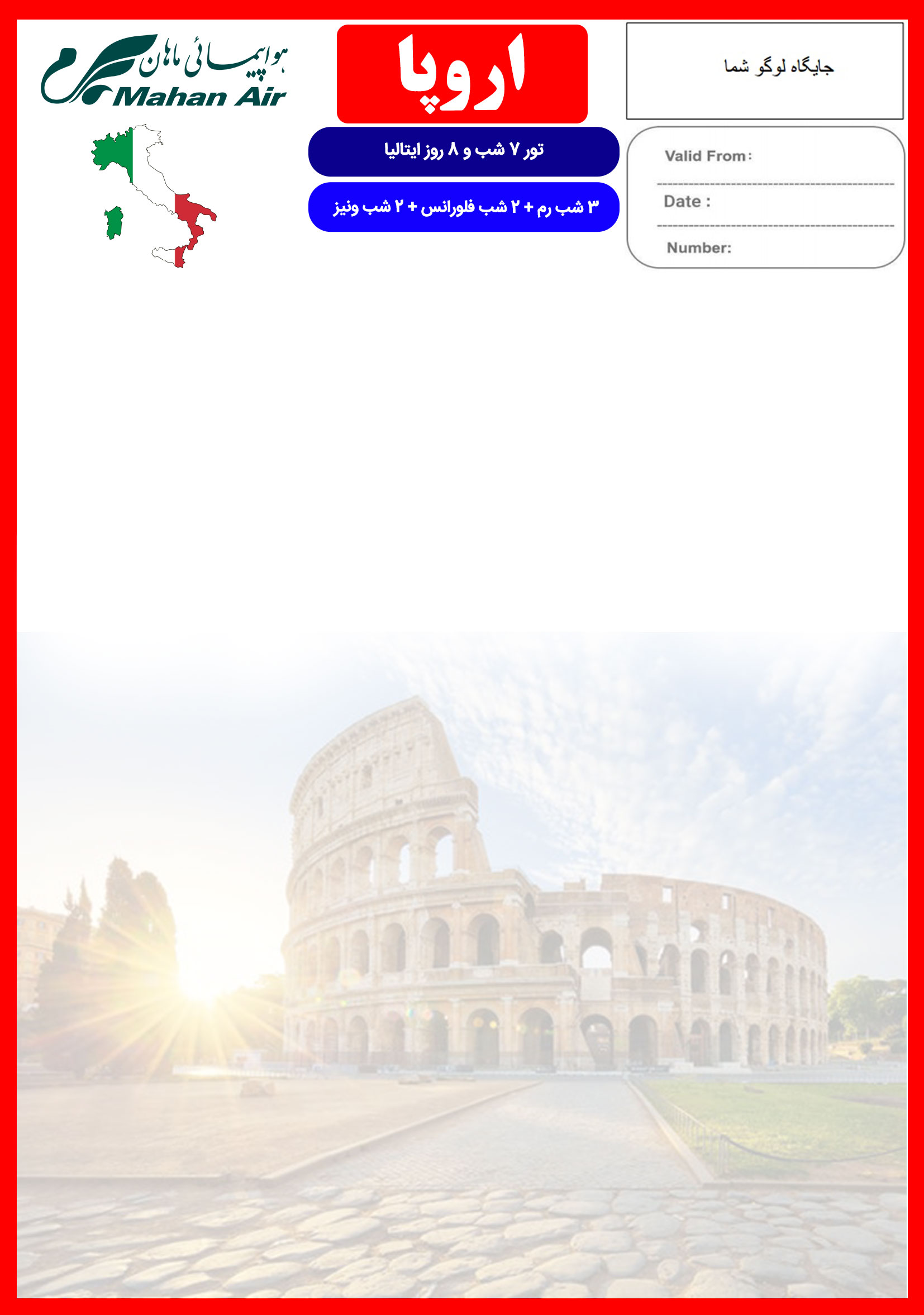 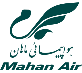 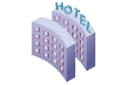 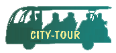 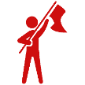 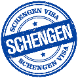 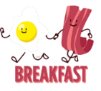 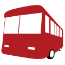 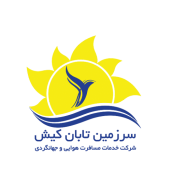 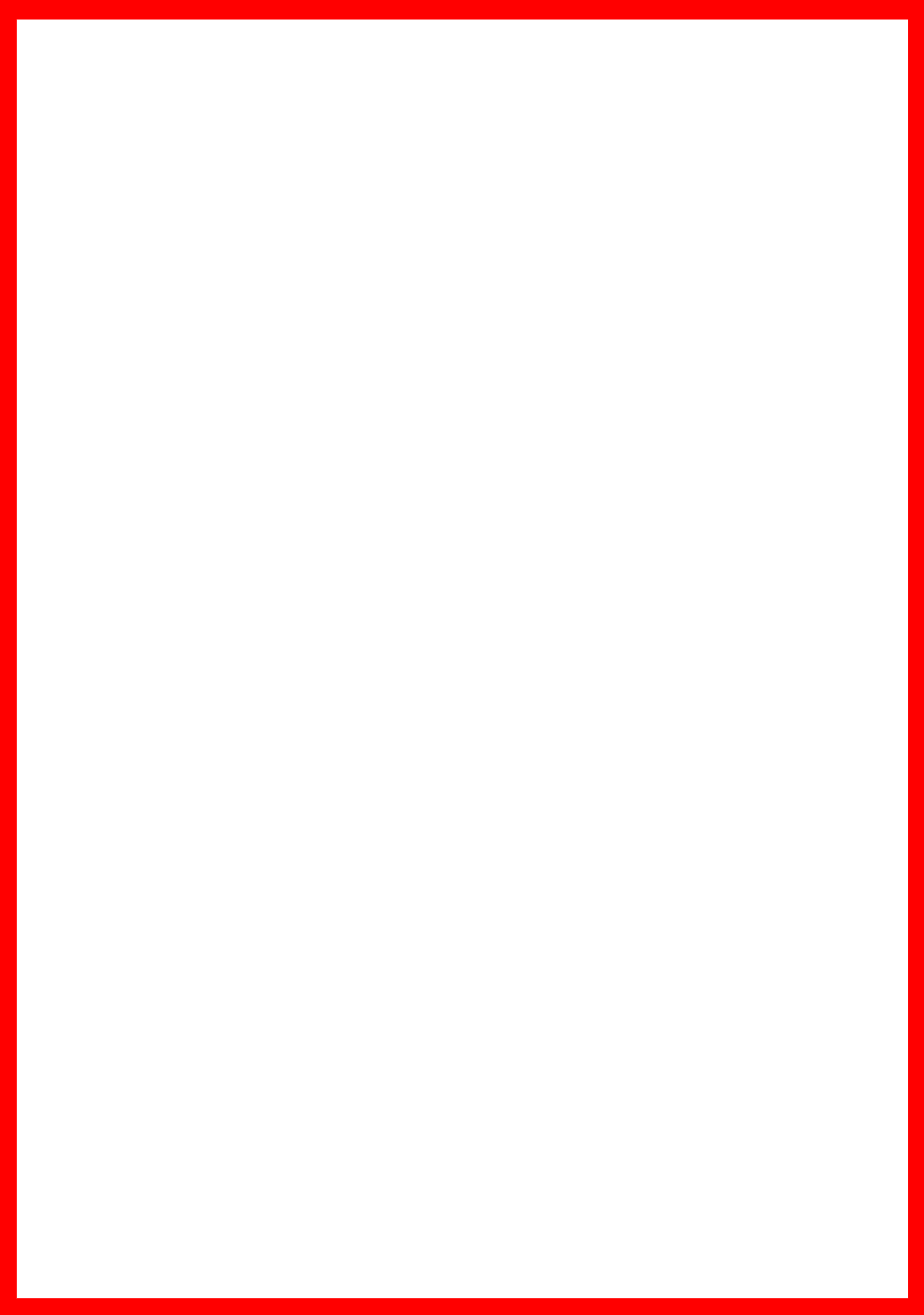 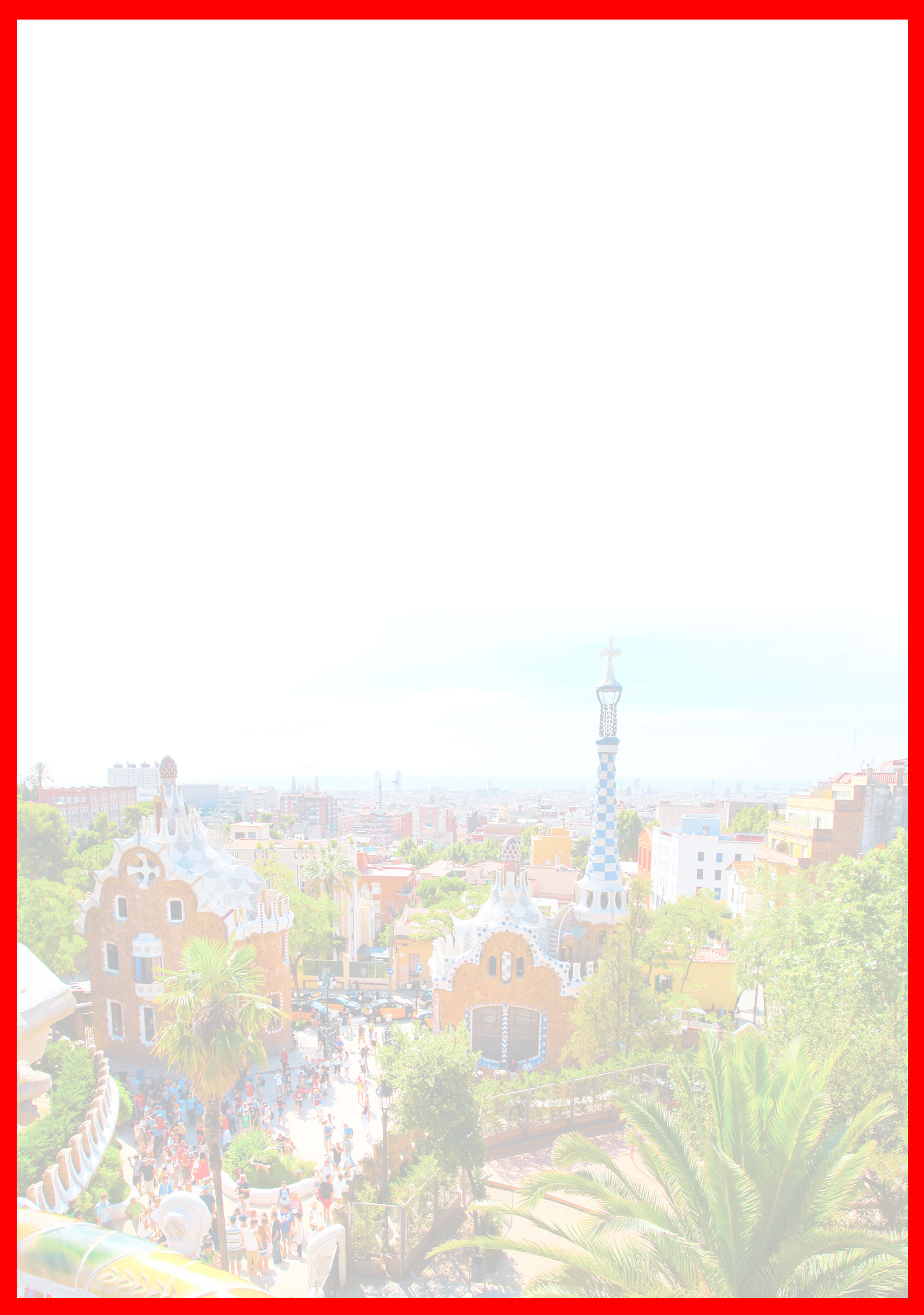 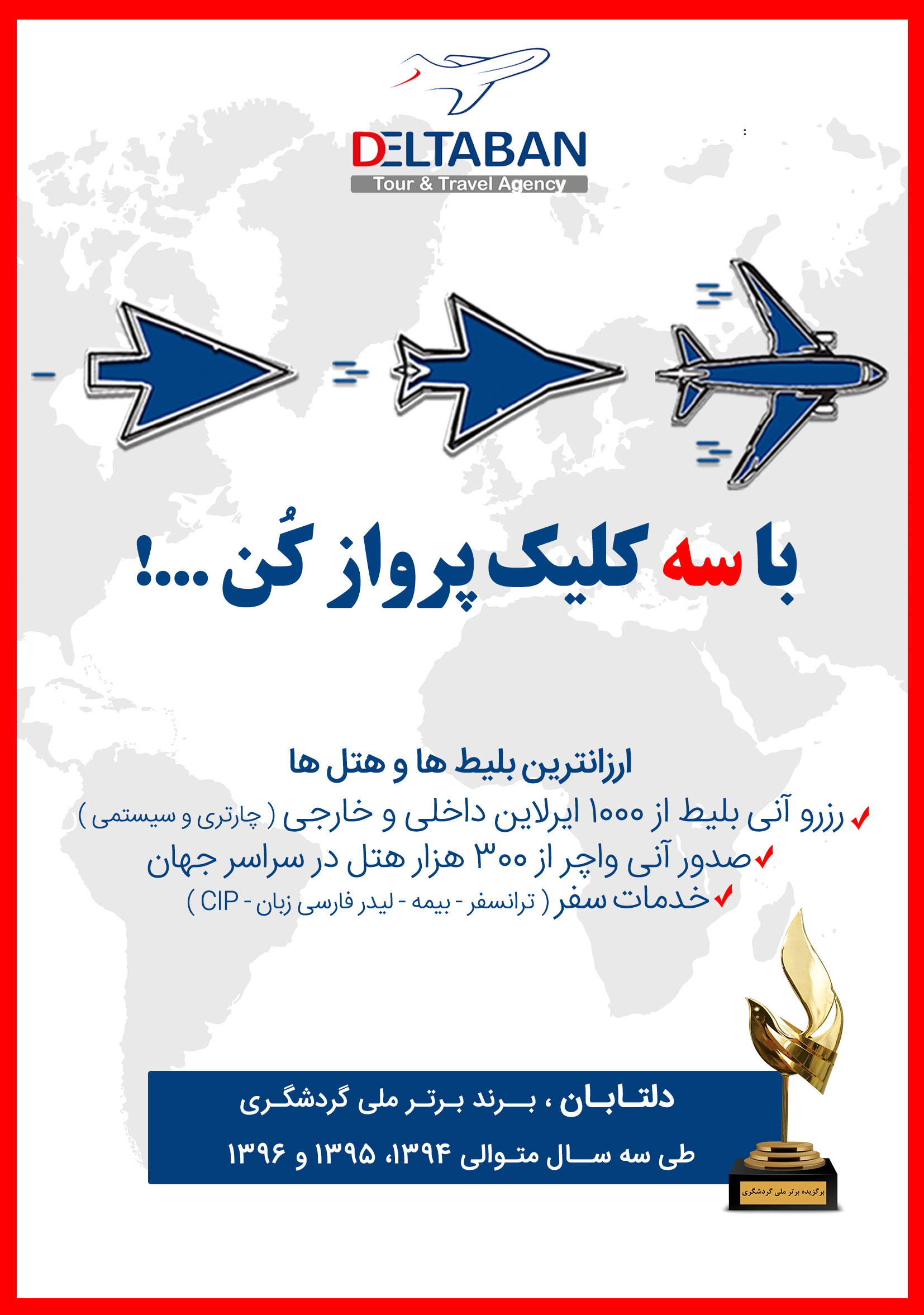 هتلدرجهشهرتعدادشبنفر در اتاق دو تخته (نفر اضافه)نفر در اتاق یک تختهکودک با تخت (12-4 سال)کودک بی تخت (4-2 سال)نوزادMichelangeloMichelangeloCavalletto4*رمفلورانسونیز3 شب2 شب2 شب1,370 یورو+5,900,0001,780 یورو+5,900,0001,150 یورو+5,900,000910 یورو+5,900,000150 یورو+900,000رفت22 مردادحرکت از تهرانورود به رمشماره پروازشرکت هواپیماییرفت22 مرداد07:1509:45(W5140)ماهان ایربرگشت29 مردادحرکت از رمورود به تهرانشماره پروازشرکت هواپیماییبرگشت29 مرداد11:3018:30(W5141)ماهان ایرروز اول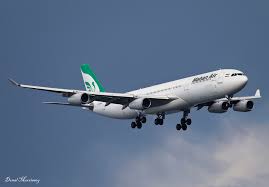 روز دوم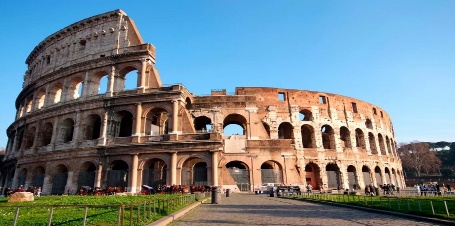 روز سوم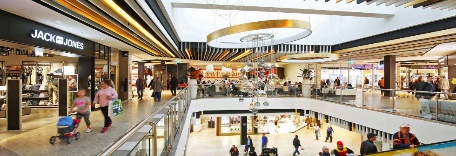 روز چهارم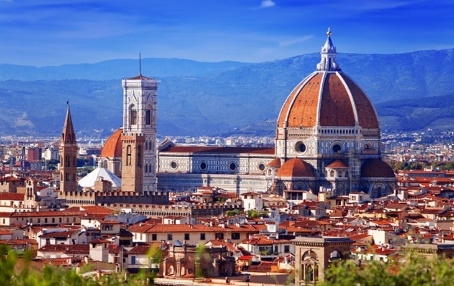 روز پنجم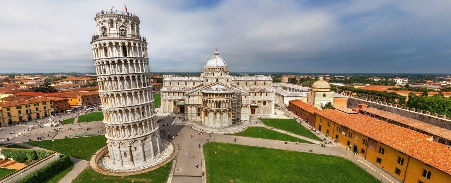 روز ششم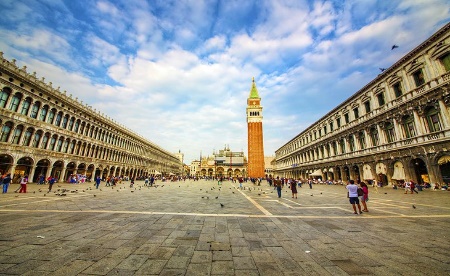 روز هفتم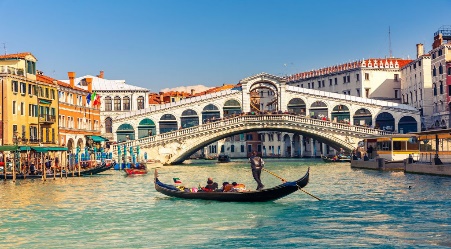 روز هشتم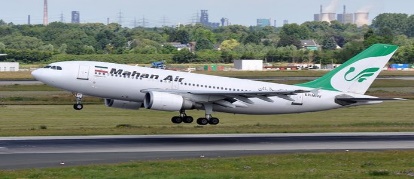 